OSNOVNA ŠOLA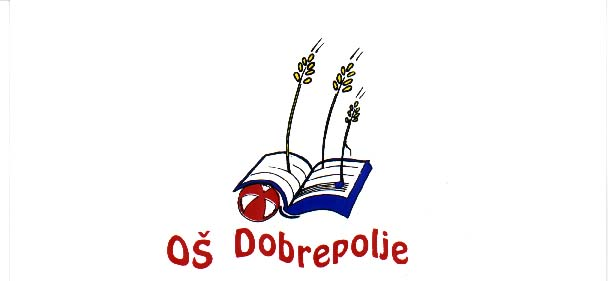 DOBREPOLJEVIDEM 80, 1312 VIDEM-DOBREPOLJETel: (01) 7807-210, Fax: 7807-210e-mail: O-dobrepolje.Lj.@quest.arnes.siŠt.  900 – 2/2017 – 8/1  Dne:  11. 1. 2018Z A P I S N I K2. redne seje Sveta staršev v šolskem letu 2017/18, ki je bila v ČETRTEK, 11. 1. 2018, ob 18.00  v prostorih PŠ Struge, Lipa 16.Prisotni: Jernej Stare, Tanja Tekavčič Glover, Mateja Grandovec, Aleksander Česen, Peter Koščak, Sonja Podgorac, Irena Svetec, Mitja Peček, Tina Pogorelc, Mirjam Struna, Klavdija Strnad, Janko Nose, Janez Ocepek, Aleksandra Novak. Ostali prisotni:  Ivan Grandovec, Sonja Lenarčič, Cvetka Košir, Andraž Rak,  Judita Oblak. Odsotni z opravičilom: Alenka Levstik, Alenka Zabukovec, Tone Blatnik, Tanja Kaja Brundula, Katarina Vinšek, Simona Perko, Laura Strah, Tone Zupančič, Katja Jakopič, Erika Ašič, Lucija Laharnar Mesojedec, Urša Letonja Grgeta, Janez Zrnec. Odsotni brez opravičila: Petra Krašna, Vili Jamnik, Maja Obrstar, Petra Šlajmer.Pričetek seje ob 18.05Glede na število prisotnih je ugotovljeno, da seja ni sklepčna.Predsednik je predlagal, da se seja nadaljuje po predlaganem dnevnem redu:pregled in potrditev zapisnika 1. redne seje;pregled realizacije sklepov prejšnje seje;poročilo o delovanju šolskega sklada;sodelovanje v aktivu svetov staršev UE Grosuplje in imenovanje zastopnikov;problematika šolske zobozdravnice;razno.Vsi prisotni člani so glasovali za predlagani dnevni red.K  točki 1V razpravo je bil dan zapisnik 1. seje Sveta staršev v šolskem letu 2017/18.Člani Sveta staršev na zapisnik niso imeli pripomb. Sklep 1/2/2017-18Sprejme se zapisnik 1. seje Sveta staršev v šolskem letu 2017/18.Vsi prisotni člani so glasovali za predlagani sklep.K točki 2 Pregled sklepov prejšnjih sej in njihovo uresničevanje:Jernej Stare: tako na področju prometne varnosti kot tudi problematike športnih aktivnosti je bilo od zadnje seje do danes nekaj dogodkov, ki so vredni omembe in kjer so predstavniki staršev sodelovali oz. izrazili svoje mnenje. Predsednik je podal kratko poročilo o stanju oz. načrtovanih aktivnostih. Veliko je bilo aktivnosti za zagotovitev novega šolskega postajališča v Bruhanji vasi. Projekt je oz. bo delno realiziran, a z veliko zapleti. Na seji občinskega sveta je predsednik na župana in člane OS naslovil več vprašanj glede zagotovitve prometne varnosti v okolici šole in vrtca. Dobil je zagotovitev, da se bo ob projektu izgradnje vrtca realizirala tudi ureditev cest (enosmerni režim pri šoli, asfaltiranje ceste proti Podgorici). Prav tako je bila podana zahteva za ureditev varne šolske poti iz smeri Podpeči ter ceste od avtobusne postaje na Vidmu do odcepa proti vasi Cesta. Kar se tiče izgradnje športne dvorane, obstaja resna volja, da se objekt izgradi. Sklep 2/2/2017-18Sklep 4/1/2017-18 je uresničen. Drugi sklepi prejšnjih sej, ki se tičejo prometne varnosti in ureditve športnih aktivnosti, so v delnem uresničevanju. Svet staršev bo problematiko še naprej spremljal prek svojih predstavnikov. Vsi prisotni člani so glasovali za predlagani sklep.K točki 3Upravni odbor šolskega sklada je pripravil poročilo o minulem delu ter predstavil načrt za nadaljnje delo. Predsednik sveta staršev naproša člane sveta staršev, da oblikujejo svoje predloge, h kakšnim dejavnostim naj bi se usmeril šolski sklad. V preteklih letih se je del prilivov uspešno porabil, v skladu s pripravljenim planom za sofinanciranje dejavnosti. Poročilo o delovanju šolskega sklada je podal predsednik upravnega odbora Andraž RakV sedanji sestavi deluje upravni odbor šolskega sklada od 9. 12. 2016. Izbranih dejavnosti, ki naj bi jih sofinanciral šolski sklad, še ni bilo toliko in so se sredstva v skladu nabrala. V preteklem letu je bil pripravljen plan z naborom dejavnosti, ki jih je v celoti ali deloma podpiral šolski sklad. Vsi planirani dogodki so bili uspešno izpeljani in realizirani. Kar se tiče prihodkov, le-ti v preteklem letu niso bili v celoti realizirani zaradi manjših prejemkov iz naslova donacij.Na zadnji seji upravnega odbora so bila sprejeta Pravila o nagrajevanju učencev OŠ Dobrepolje. Predsednik navaja, da je sklad v celoti dosegel svoj namen, potreben pa bo poudarek na večji promociji šolskega sklada. Ob dogodkih in izvedbi dejavnosti, katere sklad finančno podpira, bo potrebno pripraviti poročila, obvestila, objave v Našem kraju, fotografije … K pripravi člankov poziva člane šolskega sklada. Prav tako želi, da člani sveta staršev poskrbijo za obveščanje staršev glede dogodkov, ki jih podpira in financira šolski sklad. Zbrani denar je potrebno vrniti otrokom, na način izvedbe dejavnosti in podpore posameznikom (nadarjeni, socialno šibki).  Mirjam Struna: na PŠ Struge je bila organizirana delavnica izdelave adventnih venčkov, ki so jih učenci nato prodajali. Zbrani denar so namenili šolskemu skladu za PŠ Struge.  Peter Koščak: potrebna je promocija. Na ta način bi se gotovo zbalo še več sredstev.  Mitja Peček: sprašuje, ali je šolski sklad med upravičenci za namenitev 0,5 % dohodnine.  Tanja Tekavčič Glover: sprašuje, ali so se prošnje za donacijo naslovile samo na podjetja registrirana v naši občini. Meni, da je izven občine veliko podjetij, ki jih vodijo oz. so v podjetjih zaposleni naši občani. Prošnje naj bi se posredovale tudi tem podjetjem.   Mitja Peček: morda  mi lahko pomagamo dopolniti bazo podjetij. Predlaga, da vsak napiše svoje predloge. Ustvarili bi skupno bazo, ki bo osnova za pošiljanje prošenj. Navaja, da je že v Kompoljah veliko uspešnih podjetij, ki pa niso registrirana v naši občini. Sklep 3/2/2017-18(1) Svet staršev se je seznanil s poročilom o delovanju šolskega sklada ter z načrtom za nadaljnje delo.(2) Svet staršev poziva šolski sklad, da poskuša za donacije pridobiti podjetja izven lokalnega okolja. V ta namen bodo člani sveta staršev pomagali pri izmenjavi informacij.(3) Svet staršev naproša vse člane, da v sodelovanju s starši otrok v skupinah, ki jih zastopajo, na Googlovo skupino za obveščanje javljajo imena in naslove podjetij, ki so potencialno zanimiva za pridobitev donacij. Informacije se zbirajo v obliki preglednice, ki jo vsak zainteresirani dopolni.(4) Svet staršev nalaga članom, da skupine, ki jih zastopajo, seznanijo s poročilom o delovanju sklada, ki ga bo pripravil predsednik UO šolskega sklada. Vsi prisotni člani so glasovali za predlagani sklep.K točki 4V lanskem šolskem letu je na pobudo našega sveta staršev aktiv ponovno zaživel. Po poslovniku svet staršev imenuje dva predstavnika v aktiv za mandat enega leta. Predstavnike v svetu staršev je pozval, naj razmislijo o možnosti, da bi sodelovali v aktivu. Sodelovanje vključuje predvsem korespondenco s preostalimi člani aktiva, ki prihajajo s šol na območju upravne enote Grosuplje. Obširnejše sodelovanje ni predvideno.  Predlogov za zastopnika prisotni člani niso podali. Predsednik je predlagal, da se v aktiv kot predstavnika vključita Jernej Stare in Alenka Zabukovec.Sklep 4/2/2017-18Svet staršev za predstavnika v aktiv svetov staršev upravne enote Grousplje (ASSUEG) imeuje Alenko Zabukovec in Jerneja Stareta.Vsi prisotni člani so glasovali za predlagani sklep.K točki 5Predsednik je s pomočjo predstavnikov zbral mnenja o delu zobozdravnice. Med njimi najdemo precej kritike, pa tudi pohvale. Prisotne je seznanil, da je prava pot, da se pritožba naslovi na občino. Problem je, ker želijo biti starši anonimni. Anonimna prijava pa nima teže.Največ pripomb je na delovni čas, zamujanje na delo in očitek, da zobozdravnica ne uporablja rokavic. Nekateri starši pa so se opredelili tudi pozitivno in delo zobozdravnice pohvalili. Možnost je, da se z zobozdravnico opravi pogovor, ki bo pozitivno naravnan. Prav bi bilo, da se zobozdravnici da možnost, da svoje delo predstavi. Predsednik sveta staršev je pripravljen z zobozdravnico opraviti pogovor in želi, da se v razgovor vključi še kdo od članov sveta staršev. Mitja Peček: Nihče ne zahteva, da naj starši otroka peljejo k šolski zobozdravnici. Lahko izberejo tudi drugo zobozdravnico. Jernej Stare: Zobozdravnica ima koncesijo in občina za to tudi plačuje. Zobozdravnica zaseda šolski prostor. Interes je, da je njena storitev čim boljša.Janko Nose: Tudi jaz imam pripombe na delo zobozdravnice. Hčerka je imela pripombe na higieno. Gre za nošenje rokavic. Glede dela se ne morem opredeliti. Všeč mi je, da je zobozdravnica v šoli in tako lahko  otroci  sami hodijo k zobozdravniciKlavdija Strnad: Zobozdravnica je na računalniku, se obrne in začne delati. Ne umije si rok, ne zamenja lončka, ne zamenja sesalca za slino. To sem doživela, ko sem bila prisotna s svojimi otroki. Tina Pogorelc ima glede higiene podobne izkušnje.Jernej Stare: Z otrokom nisem šel v ordinacijo in teh opažanj ne morem komentirati. Z delom zobozdravnice je sicer zadovoljen, za otroka, ki bo rabil ortodontske stroritve se je zelo potrudila in bila ves čas ažurna in korektna. Všeč mu je tudi, da gredo otroci sami k zobozdravnici in da se je ne bojijo.Sonja Podgorac: Otrok je imel bolečine. Zobozdravnica me je napotila v ZD Videm. Tam otroka niso sprejeli. Tanja Glover: Ne hodim k tej zobozdravnici. Glede na slišano je pametno, da se gre do zobozdravnice in se z njo glede navedenega pogovori.  Ob obisku, ko starš nepravilnosti opazi, naj zobozdravnico na to opozori.Aleksander Česen: Higiena je očitno problem.Mirjam Struna: Meni, da bi bilo prav, da se v pogovor vključi tudi ravnatelj.Ravnatelj opaža, da starši pridejo k zobozdravnici zjutraj že pred osmo. Zobozdravnica pride šele ob 8.30 ali kasneje. Delovni čas ima od 8.00.  Sklep 5/2/2017-18Svet staršev nalaga predsedniku, da v sodelovanju z ravnateljem in Jankom Nosetom opravi razgovor s šolsko zobozdravnico in ji na primeren način predstavi pobude staršev (urnik ipd.) ter kritične pripombe (higiena). O odzivu imenovani poročajo na naslednji seji.Vsi prisotni člani so glasovali za predlagani sklep.K točki 6V okviru točke je ravnatelj poročal o nekaterih aktualnih temah.Problematika glede teže šolskih torb: Pojasnilo je priloga k zapisniku. Bralna značka:Na pobudo članice sveta staršev glede opravljanja Bralne značke je podala pojasnilo pomočnica ravnatelja Sonja Lenarčič. Pojasnilo je priloga k zapisniku. Jernej Stare: Pomočnica je dobro odgovorila in nimam k temu kaj dodati.Janko Nose: Matej še ni zamudil nastopa učencev.Mirjam Struna: Potrebno je odgovoriti osebi, ki se je pritožila.Ravnatelj: Matej do učencev deluje spodbudno, da opravijo bralno značko.J. Nose: Barbara Blatnik na PŠ Struge tudi spodbuja branje ter učence, ki so opravili bralno značko, pelje v Ljubljano.Srečelov 9. razred: Jernej Stare: To, da se otroke vzgaja, da nekaj zaslužijo je prav. Opozarja na kar nekaj slabih izdelkov (star propagandni material, prerezane vrečke z bonboni), ki so jih otroci prejeli kot dobitek. Morda bi učenci sami izdelali dobitke, to bi imelo nek smisel.  Ravnatelj: dejstvo je, da bo vsak učenec enkrat v 9. razredu in bo svojim prijateljem prodal nekaj srečk. Nekateri dobitki so slabši, drugi pa tudi zelo dobri.Sonja: Srečelov pripravljajo otroci. To jim vzame 14 dni zagnanega dela. Veliko je veselja, navdušenja. Prispevki za srečko so njihov denar. Vsi ostali otroci so zelo navdušeni nad srečelovom. Zavedati se moramo, da podjetja običajno donirajo reklamne materiale. Kar za srečelov namenimo starši, moramo sami vedeti, kaj damo. Učitelji pregledamo zbrane dobitke v smislu varnosti, da se ne bi pojavili dobitki, ki v naš prostor ne sodijo. Mitja Peček: Med dobitke naj ne bi uvrščali sladkarij. Problematika VVE Ringaraja – DE Ciciban Kompolje:Ravnatelj je pisno podal pojasnila glede Problematike VVE Ringaraja – DE Ciciban Kompolje. Dokument je priloga k zapisniku. Ravnatelj predlaga, da župan pride v Kompolje do staršev in predstavi njegov predlog. Prav tako se lahko povabi župana na  naslednjo sejo sveta staršev.Janez Ocepek: Potrebno je poklicati skupaj starše in jim vse predstaviti, predvsem vse prednosti. Mitja Peček, ima vprašanje glede izvajanja učenja angleščine v vrtcu. Jernej Stare: Lahko pokličemo izvajalce storitve glede možnosti poučevanja. Prisotne je še seznanil, da Mini šport uspešno nadaljuje z delom.Anketa o življenju učencev na šoli:Jernej Stare: Podal bi pobudo, da člani sveta staršev dobite gradivo ter ga pregledate v sodelovanju s starši skupine, ki jo posamezni član zastopa. Na tej osnovi naj ravnatelj kasneje pripravi refleksijo, kaj je za narediti glede na rezultate ankete. Sklep 5/2/2017-18Svet staršev bo na naslednji seji obravnaval rezultate ankete o bivanju učencev v šoli in naproša ravnatelja, da za naslednjo sejo pripravi analizo rezultatov s predlogi ustreznih ukrepov. Hkrati nalaga članom, da od staršev, ki jih zastopajo, zberejo odzive in jih predstavijo na obravnavi na seji. Vsi prisotni člani so glasovali za predlagani sklep.Seja je bila zaključena ob 20.55.              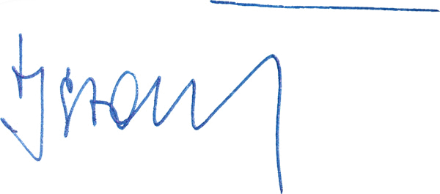 	Zapisala:                                             	Predsednik Sveta staršev:	Judita Oblak                                                           	Jernej Stare